Publicado en Madrid el 01/10/2015 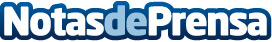 Ansys adquiere Delcross TechonologiesLa adquisición de esta compañía añade nuevas capacidades al software de simulación de electrónica de ANSYS con funcionalidades clave para la era del " Internet de las Cosas"Datos de contacto:axicom916611737 Nota de prensa publicada en: https://www.notasdeprensa.es/ansys-adquiere-delcross-techonologies_1 Categorias: Inteligencia Artificial y Robótica E-Commerce Software http://www.notasdeprensa.es